RECADASTRAMENTO MANUAL DE BENEFICIÁRIORECADASTRAMENTO MANUAL DE BENEFICIÁRIORECADASTRAMENTO MANUAL DE BENEFICIÁRIORECADASTRAMENTO MANUAL DE BENEFICIÁRIORECADASTRAMENTO MANUAL DE BENEFICIÁRIORECADASTRAMENTO MANUAL DE BENEFICIÁRIORECADASTRAMENTO MANUAL DE BENEFICIÁRIORECADASTRAMENTO MANUAL DE BENEFICIÁRIORECADASTRAMENTO MANUAL DE BENEFICIÁRIORECADASTRAMENTO MANUAL DE BENEFICIÁRIORECADASTRAMENTO MANUAL DE BENEFICIÁRIORECADASTRAMENTO MANUAL DE BENEFICIÁRIORECADASTRAMENTO MANUAL DE BENEFICIÁRIORECADASTRAMENTO MANUAL DE BENEFICIÁRIORECADASTRAMENTO MANUAL DE BENEFICIÁRIORECADASTRAMENTO MANUAL DE BENEFICIÁRIORECADASTRAMENTO MANUAL DE BENEFICIÁRIORECADASTRAMENTO MANUAL DE BENEFICIÁRIORECADASTRAMENTO MANUAL DE BENEFICIÁRIORECADASTRAMENTO MANUAL DE BENEFICIÁRIORECADASTRAMENTO MANUAL DE BENEFICIÁRIORECADASTRAMENTO MANUAL DE BENEFICIÁRIORECADASTRAMENTO MANUAL DE BENEFICIÁRIORECADASTRAMENTO MANUAL DE BENEFICIÁRIORECADASTRAMENTO MANUAL DE BENEFICIÁRIORECADASTRAMENTO MANUAL DE BENEFICIÁRIORECADASTRAMENTO MANUAL DE BENEFICIÁRIORECADASTRAMENTO MANUAL DE BENEFICIÁRIORECADASTRAMENTO MANUAL DE BENEFICIÁRIORECADASTRAMENTO MANUAL DE BENEFICIÁRIORECADASTRAMENTO MANUAL DE BENEFICIÁRIORECADASTRAMENTO MANUAL DE BENEFICIÁRIORECADASTRAMENTO MANUAL DE BENEFICIÁRIOAposentadoAposentadoAposentadoAposentadoAposentadoAposentadoAposentadoAposentadoPensionistaPensionistaPensionistaPensionistaPensionistaPensionistaPensionistaNº do benefício: Nº do benefício: Nº do benefício: Nº do benefício: Nº do benefício: Nº do benefício: Nº do benefício: Nº do benefício: Nº do benefício: Nº do benefício: Nº do benefício: Nº do benefício: Nº do benefício: Nome do aposentado/pensionista: Nome do aposentado/pensionista: Nome do aposentado/pensionista: Nome do aposentado/pensionista: Nome do aposentado/pensionista: Nome do aposentado/pensionista: Nome do aposentado/pensionista: Nome do aposentado/pensionista: Nome do aposentado/pensionista: Nome do aposentado/pensionista: Nome do aposentado/pensionista: Nome do aposentado/pensionista: Nome do aposentado/pensionista: Nome do aposentado/pensionista: Nome do aposentado/pensionista: Nome do aposentado/pensionista: Nome do aposentado/pensionista: Nome do aposentado/pensionista: Nome do aposentado/pensionista: Nome do aposentado/pensionista: Nome do aposentado/pensionista: Nome do aposentado/pensionista: Nome do aposentado/pensionista: Nome do aposentado/pensionista: Nome do aposentado/pensionista: Nome do aposentado/pensionista: Nome do aposentado/pensionista: Nome do aposentado/pensionista: Nome do aposentado/pensionista: Nome do aposentado/pensionista: Nome do aposentado/pensionista: Nome do aposentado/pensionista: Nome do aposentado/pensionista: Nome do aposentado/pensionista: Nome do aposentado/pensionista: Nome do aposentado/pensionista: Nome do aposentado/pensionista: Nome do aposentado/pensionista: Nome do aposentado/pensionista: Nome do aposentado/pensionista: Nome do aposentado/pensionista: Nome do aposentado/pensionista: Nome do aposentado/pensionista: Nome do aposentado/pensionista: Nome do aposentado/pensionista: Nome do aposentado/pensionista: Nome do aposentado/pensionista: Nome do aposentado/pensionista: Nome do aposentado/pensionista: Nome do aposentado/pensionista: Nome do aposentado/pensionista: Nome do aposentado/pensionista: Nome do aposentado/pensionista: Nome do aposentado/pensionista: Nome do aposentado/pensionista: Nome do aposentado/pensionista: Nome do aposentado/pensionista: Nome do aposentado/pensionista: Nome do aposentado/pensionista: Nome do aposentado/pensionista: Nome do aposentado/pensionista: Nome do aposentado/pensionista: Nome do aposentado/pensionista: Nome do aposentado/pensionista: Nome do aposentado/pensionista: Nome do aposentado/pensionista: Nome do aposentado/pensionista: Nome do aposentado/pensionista: Nome do aposentado/pensionista: Nome do aposentado/pensionista: Nome do aposentado/pensionista: Nome do aposentado/pensionista: Nome do aposentado/pensionista: Nome do aposentado/pensionista: Nome do aposentado/pensionista: Nome do aposentado/pensionista: Nome do aposentado/pensionista: Nome do aposentado/pensionista: Nome do aposentado/pensionista: Nome do aposentado/pensionista: Nome do aposentado/pensionista: Nome do aposentado/pensionista: Nome do aposentado/pensionista: Nome do aposentado/pensionista: Nome do aposentado/pensionista: Nome do aposentado/pensionista: Nome do aposentado/pensionista: Nome do aposentado/pensionista: Nome do aposentado/pensionista: Nome do aposentado/pensionista: Nome do aposentado/pensionista: Nome do aposentado/pensionista: Nome do aposentado/pensionista: Nome do aposentado/pensionista: Nome do aposentado/pensionista: Nome do aposentado/pensionista: CPF: CPF: CPF: CPF: CPF: CPF: CPF: CPF: CPF: CPF: CPF: CPF: CPF: RG: RG: RG: RG: RG: RG: RG: RG: RG: RG: RG: RG: RG: RG: RG: RG: RG: Órgão ExpedidorÓrgão ExpedidorÓrgão ExpedidorÓrgão ExpedidorÓrgão ExpedidorÓrgão ExpedidorÓrgão ExpedidorData de NascimentoData de NascimentoData de NascimentoData de NascimentoData de NascimentoData de NascimentoData de NascimentoData de NascimentoData de NascimentoData de NascimentoData de NascimentoCPF: CPF: CPF: CPF: CPF: CPF: CPF: CPF: CPF: CPF: CPF: CPF: CPF: RG: RG: RG: RG: RG: RG: RG: RG: RG: RG: RG: RG: RG: RG: RG: RG: RG: Órgão ExpedidorÓrgão ExpedidorÓrgão ExpedidorÓrgão ExpedidorÓrgão ExpedidorÓrgão ExpedidorÓrgão ExpedidorData de NascimentoData de NascimentoData de NascimentoData de NascimentoData de NascimentoData de NascimentoData de NascimentoData de NascimentoData de NascimentoData de NascimentoData de NascimentoSexoSexoSexo  Banco do Brasil  Banco do Brasil  Banco do Brasil  Banco do Brasil  Banco do BrasilAgência nºAgência nºAgência nºAgência nºAgência nºAgência nºAgência nºConta Corrente nºConta Corrente nºConta Corrente nºConta Corrente nºConta Corrente nºConta Corrente nºConta Corrente nºConta Corrente nºConta Corrente nºConta Corrente nºNome da MãeNome da MãeNome da MãeNome da MãeNome da MãeNome da MãeNome da MãeNome da MãeNome da MãeNome da MãeNome da MãeNome da MãeNome da MãeNome da MãeNome da MãeNome da MãeNome da MãeNome da MãeNome da MãeNome da MãeNome da MãeNome da MãeNome da MãeNome da MãeNome da MãeNome da MãeNome da MãeNome da MãeNome da MãeNome da MãeNome da MãeNome da MãeNome da MãeNome da MãeNome da MãeNome da MãeNome da MãeNome da MãeNome da MãeNome da MãeNome da MãeNome da MãeNome da MãeNome da MãeNome da MãeNome da MãeNome da MãeNome da MãeNome da MãeNome da MãeNome da MãeNome da MãeNome da MãeNome da MãeNome da MãeNome da MãeNome da MãeNome da MãeNome da MãeNome da MãeNome da MãeNome da MãeNome da MãeNome da MãeNome da MãeNome da MãeNome da MãeNome da MãeNome da MãeNome da MãeNome da MãeNome da MãeNome da MãeNome da MãeNome da MãeNome da MãeNome da MãeNome da MãeNome da MãeNome da MãeNome da MãeNome da MãeNome da MãeNome da MãeNome da MãeNome da MãeNome da MãeNome da MãeNome da MãeNome da MãeNome da MãeNome da MãeNome da MãeNome da MãeNome da MãeNome da MãeNome do PaiNome do PaiNome do PaiNome do PaiNome do PaiNome do PaiNome do PaiNome do PaiNome do PaiNome do PaiNome do PaiNome do PaiNome do PaiNome do PaiNome do PaiNome do PaiNome do PaiNome do PaiNome do PaiNome do PaiNome do PaiNome do PaiNome do PaiNome do PaiNome do PaiNome do PaiNome do PaiNome do PaiNome do PaiNome do PaiNome do PaiNome do PaiNome do PaiNome do PaiNome do PaiNome do PaiNome do PaiNome do PaiNome do PaiNome do PaiNome do PaiNome do PaiNome do PaiNome do PaiNome do PaiNome do PaiNome do PaiNome do PaiNome do PaiNome do PaiNome do PaiNome do PaiNome do PaiNome do PaiNome do PaiNome do PaiNome do PaiNome do PaiNome do PaiNome do PaiNome do PaiNome do PaiNome do PaiNome do PaiNome do PaiNome do PaiNome do PaiNome do PaiNome do PaiNome do PaiNome do PaiNome do PaiNome do PaiNome do PaiNome do PaiNome do PaiNome do PaiNome do PaiNome do PaiNome do PaiNome do PaiNome do PaiNome do PaiNome do PaiNome do PaiNome do PaiNome do PaiNome do PaiNome do PaiNome do PaiNome do PaiNome do PaiNome do PaiNome do PaiNome do PaiNome do PaiEndereço (Rua / Avenida / Nº)Endereço (Rua / Avenida / Nº)Endereço (Rua / Avenida / Nº)Endereço (Rua / Avenida / Nº)Endereço (Rua / Avenida / Nº)Endereço (Rua / Avenida / Nº)Endereço (Rua / Avenida / Nº)Endereço (Rua / Avenida / Nº)Endereço (Rua / Avenida / Nº)Endereço (Rua / Avenida / Nº)Endereço (Rua / Avenida / Nº)Endereço (Rua / Avenida / Nº)Endereço (Rua / Avenida / Nº)Endereço (Rua / Avenida / Nº)Endereço (Rua / Avenida / Nº)Endereço (Rua / Avenida / Nº)Endereço (Rua / Avenida / Nº)Endereço (Rua / Avenida / Nº)Endereço (Rua / Avenida / Nº)Endereço (Rua / Avenida / Nº)Endereço (Rua / Avenida / Nº)Endereço (Rua / Avenida / Nº)Endereço (Rua / Avenida / Nº)Endereço (Rua / Avenida / Nº)Endereço (Rua / Avenida / Nº)Endereço (Rua / Avenida / Nº)Endereço (Rua / Avenida / Nº)Endereço (Rua / Avenida / Nº)Endereço (Rua / Avenida / Nº)Endereço (Rua / Avenida / Nº)Endereço (Rua / Avenida / Nº)Endereço (Rua / Avenida / Nº)Endereço (Rua / Avenida / Nº)Endereço (Rua / Avenida / Nº)Endereço (Rua / Avenida / Nº)BairroBairroBairroBairroBairroBairroBairroBairroBairroBairroBairroBairroBairroEndereço (Rua / Avenida / Nº)Endereço (Rua / Avenida / Nº)Endereço (Rua / Avenida / Nº)Endereço (Rua / Avenida / Nº)Endereço (Rua / Avenida / Nº)Endereço (Rua / Avenida / Nº)Endereço (Rua / Avenida / Nº)Endereço (Rua / Avenida / Nº)Endereço (Rua / Avenida / Nº)Endereço (Rua / Avenida / Nº)Endereço (Rua / Avenida / Nº)Endereço (Rua / Avenida / Nº)Endereço (Rua / Avenida / Nº)Endereço (Rua / Avenida / Nº)Endereço (Rua / Avenida / Nº)Endereço (Rua / Avenida / Nº)Endereço (Rua / Avenida / Nº)Endereço (Rua / Avenida / Nº)Endereço (Rua / Avenida / Nº)Endereço (Rua / Avenida / Nº)Endereço (Rua / Avenida / Nº)Endereço (Rua / Avenida / Nº)Endereço (Rua / Avenida / Nº)Endereço (Rua / Avenida / Nº)Endereço (Rua / Avenida / Nº)Endereço (Rua / Avenida / Nº)Endereço (Rua / Avenida / Nº)Endereço (Rua / Avenida / Nº)Endereço (Rua / Avenida / Nº)Endereço (Rua / Avenida / Nº)Endereço (Rua / Avenida / Nº)Endereço (Rua / Avenida / Nº)Endereço (Rua / Avenida / Nº)Endereço (Rua / Avenida / Nº)Endereço (Rua / Avenida / Nº)BairroBairroBairroBairroBairroBairroBairroBairroBairroBairroBairroBairroBairroCidadeCidadeCidadeCidadeCidadeCidadeCidadeCidadeCidadeCidadeCidadeCidadeCidadeCidadeCidadeCidadeCidadeCidadeCidadeCidadeCidadeCidadeCidadeCidadeCidadeCidadeCidadeCidadeCidadeCidadeCidadeCidadeCidadeEstadoEstadoEstadoEstadoEstadoCEPCEPCEPCEPCEPCEPCEPCEPCEPCEPCidadeCidadeCidadeCidadeCidadeCidadeCidadeCidadeCidadeCidadeCidadeCidadeCidadeCidadeCidadeCidadeCidadeCidadeCidadeCidadeCidadeCidadeCidadeCidadeCidadeCidadeCidadeCidadeCidadeCidadeCidadeCidadeCidadeEstadoEstadoEstadoEstadoEstadoCEPCEPCEPCEPCEPCEPCEPCEPCEPCEPTelefone (DDD / Nº)Telefone (DDD / Nº)Telefone (DDD / Nº)Telefone (DDD / Nº)Telefone (DDD / Nº)Telefone (DDD / Nº)Telefone (DDD / Nº)Telefone (DDD / Nº)Telefone (DDD / Nº)Telefone (DDD / Nº)Telefone (DDD / Nº)Telefone (DDD / Nº)Telefone (DDD / Nº)Telefone (DDD / Nº)Telefone (DDD / Nº)Telefone (DDD / Nº)Celular (DDD / Nº)Celular (DDD / Nº)Celular (DDD / Nº)Celular (DDD / Nº)Celular (DDD / Nº)Celular (DDD / Nº)Celular (DDD / Nº)Celular (DDD / Nº)Celular (DDD / Nº)Celular (DDD / Nº)Celular (DDD / Nº)Celular (DDD / Nº)Celular (DDD / Nº)Celular (DDD / Nº)Celular (DDD / Nº)Celular (DDD / Nº)Celular (DDD / Nº)E-mailE-mailE-mailE-mailE-mailE-mailE-mailE-mailE-mailE-mailE-mailE-mailE-mailE-mailE-mailTelefone (DDD / Nº)Telefone (DDD / Nº)Telefone (DDD / Nº)Telefone (DDD / Nº)Telefone (DDD / Nº)Telefone (DDD / Nº)Telefone (DDD / Nº)Telefone (DDD / Nº)Telefone (DDD / Nº)Telefone (DDD / Nº)Telefone (DDD / Nº)Telefone (DDD / Nº)Telefone (DDD / Nº)Telefone (DDD / Nº)Telefone (DDD / Nº)Telefone (DDD / Nº)Celular (DDD / Nº)Celular (DDD / Nº)Celular (DDD / Nº)Celular (DDD / Nº)Celular (DDD / Nº)Celular (DDD / Nº)Celular (DDD / Nº)Celular (DDD / Nº)Celular (DDD / Nº)Celular (DDD / Nº)Celular (DDD / Nº)Celular (DDD / Nº)Celular (DDD / Nº)Celular (DDD / Nº)Celular (DDD / Nº)Celular (DDD / Nº)Celular (DDD / Nº)E-mailE-mailE-mailE-mailE-mailE-mailE-mailE-mailE-mailE-mailE-mailE-mailE-mailE-mailE-mailResponsável indicadoResponsável indicadoResponsável indicadoResponsável indicadoResponsável indicadoResponsável indicadoResponsável indicadoResponsável indicadoResponsável indicadoResponsável indicadoResponsável indicadoResponsável indicadoResponsável indicadoResponsável indicadoResponsável indicadoResponsável indicadoResponsável indicadoResponsável indicadoResponsável indicadoResponsável indicadoResponsável indicadoResponsável indicadoResponsável indicadoResponsável indicadoResponsável indicadoResponsável indicadoResponsável indicadoResponsável indicadoResponsável indicadoResponsável indicadoResponsável indicadoResponsável indicadoResponsável indicadoTelefone/CelularTelefone/CelularTelefone/CelularTelefone/CelularTelefone/CelularTelefone/CelularTelefone/CelularTelefone/CelularTelefone/CelularTelefone/CelularTelefone/CelularTelefone/CelularTelefone/CelularTelefone/CelularTelefone/CelularResponsável indicadoResponsável indicadoResponsável indicadoResponsável indicadoResponsável indicadoResponsável indicadoResponsável indicadoResponsável indicadoResponsável indicadoResponsável indicadoResponsável indicadoResponsável indicadoResponsável indicadoResponsável indicadoResponsável indicadoResponsável indicadoResponsável indicadoResponsável indicadoResponsável indicadoResponsável indicadoResponsável indicadoResponsável indicadoResponsável indicadoResponsável indicadoResponsável indicadoResponsável indicadoResponsável indicadoResponsável indicadoResponsável indicadoResponsável indicadoResponsável indicadoResponsável indicadoResponsável indicadoTelefone/CelularTelefone/CelularTelefone/CelularTelefone/CelularTelefone/CelularTelefone/CelularTelefone/CelularTelefone/CelularTelefone/CelularTelefone/CelularTelefone/CelularTelefone/CelularTelefone/CelularTelefone/CelularTelefone/CelularSe pensionista, preencher também o quadro abaixo:Se pensionista, preencher também o quadro abaixo:Se pensionista, preencher também o quadro abaixo:Se pensionista, preencher também o quadro abaixo:Se pensionista, preencher também o quadro abaixo:Se pensionista, preencher também o quadro abaixo:Se pensionista, preencher também o quadro abaixo:Se pensionista, preencher também o quadro abaixo:Se pensionista, preencher também o quadro abaixo:Se pensionista, preencher também o quadro abaixo:Se pensionista, preencher também o quadro abaixo:Se pensionista, preencher também o quadro abaixo:Se pensionista, preencher também o quadro abaixo:Se pensionista, preencher também o quadro abaixo:Se pensionista, preencher também o quadro abaixo:Se pensionista, preencher também o quadro abaixo:Se pensionista, preencher também o quadro abaixo:Se pensionista, preencher também o quadro abaixo:Se pensionista, preencher também o quadro abaixo:Se pensionista, preencher também o quadro abaixo:Se pensionista, preencher também o quadro abaixo:Se pensionista, preencher também o quadro abaixo:Se pensionista, preencher também o quadro abaixo:Se pensionista, preencher também o quadro abaixo:Se pensionista, preencher também o quadro abaixo:Se pensionista, preencher também o quadro abaixo:Se pensionista, preencher também o quadro abaixo:Se pensionista, preencher também o quadro abaixo:Nome do ex-servidor   Nome do ex-servidor   Nome do ex-servidor   Nome do ex-servidor   Nome do ex-servidor   Nome do ex-servidor   Nome do ex-servidor   Nome do ex-servidor   Nome do ex-servidor   Nome do ex-servidor   Nome do ex-servidor   Nome do ex-servidor   Nome do ex-servidor   Nome do ex-servidor   Nome do ex-servidor   Nome do ex-servidor   Nome do ex-servidor   Nome do ex-servidor   Nome do ex-servidor   Nome do ex-servidor   Nome do ex-servidor   Nome do ex-servidor   Nome do ex-servidor   Nome do ex-servidor   Nome do ex-servidor   Nome do ex-servidor   Nome do ex-servidor   Nome do ex-servidor   Nome do ex-servidor   Nome do ex-servidor   Nome do ex-servidor   Nome do ex-servidor   Nome do ex-servidor   Nome do ex-servidor   Nome do ex-servidor   Nome do ex-servidor   Nome do ex-servidor   Nome do ex-servidor   Nome do ex-servidor   Nome do ex-servidor   Nome do ex-servidor   Nome do ex-servidor   Nome do ex-servidor   Nome do ex-servidor   Nome do ex-servidor   Nome do ex-servidor   Nome do ex-servidor   Nome do ex-servidor   Nome do ex-servidor   Nome do ex-servidor   Nome do ex-servidor   Nome do ex-servidor   Nome do ex-servidor   Nome do ex-servidor   Nome do ex-servidor   Nome do ex-servidor   Nome do ex-servidor   Nome do ex-servidor   Nome do ex-servidor   Nome do ex-servidor   Nome do ex-servidor   Nome do ex-servidor   Nome do ex-servidor   Nome do ex-servidor   Nome do ex-servidor   Nome do ex-servidor   Nome do ex-servidor   Nome do ex-servidor   Nome do ex-servidor   Nome do ex-servidor   Nome do ex-servidor   Nome do ex-servidor   Nome do ex-servidor   Nome do ex-servidor   Nome do ex-servidor   Nome do ex-servidor   Nome do ex-servidor   Nome do ex-servidor   Nome do ex-servidor   Nome do ex-servidor   Nome do ex-servidor   Nome do ex-servidor   Nome do ex-servidor   Nome do ex-servidor   Nome do ex-servidor   Nome do ex-servidor   Nome do ex-servidor   Nome do ex-servidor   Nome do ex-servidor   Nome do ex-servidor   Nome do ex-servidor   Nome do ex-servidor   Nome do ex-servidor   Nome do ex-servidor   Nome do ex-servidor   Nome do ex-servidor   CPF do ex-servidorCPF do ex-servidorCPF do ex-servidorCPF do ex-servidorCPF do ex-servidorCPF do ex-servidorCPF do ex-servidorCPF do ex-servidorCPF do ex-servidorCPF do ex-servidorCPF do ex-servidorCPF do ex-servidorCPF do ex-servidorCPF do ex-servidorCPF do ex-servidorCPF do ex-servidorCPF do ex-servidorCPF do ex-servidorCPF do ex-servidorCPF do ex-servidorRGRGRGRGRGRGRGRGRGRGRGRGRGRGRGRGData de NascimentoData de NascimentoData de NascimentoData de NascimentoData de NascimentoData de NascimentoData de NascimentoData de NascimentoData de NascimentoData de NascimentoData de NascimentoData de NascimentoCPF do ex-servidorCPF do ex-servidorCPF do ex-servidorCPF do ex-servidorCPF do ex-servidorCPF do ex-servidorCPF do ex-servidorCPF do ex-servidorCPF do ex-servidorCPF do ex-servidorCPF do ex-servidorCPF do ex-servidorCPF do ex-servidorCPF do ex-servidorCPF do ex-servidorCPF do ex-servidorCPF do ex-servidorCPF do ex-servidorCPF do ex-servidorCPF do ex-servidorRGRGRGRGRGRGRGRGRGRGRGRGRGRGRGRGData de NascimentoData de NascimentoData de NascimentoData de NascimentoData de NascimentoData de NascimentoData de NascimentoData de NascimentoData de NascimentoData de NascimentoData de NascimentoData de NascimentoGrau de parentescoGrau de parentescoGrau de parentescoGrau de parentescoGrau de parentescoGrau de parentescoGrau de parentescoGrau de parentescoGrau de parentescoGrau de parentescoGrau de parentescoGrau de parentescoGrau de parentescoGrau de parentescoGrau de parentescoGrau de parentescoGrau de parentescoGrau de parentescoGrau de parentescoGrau de parentescoÓrgão de origemÓrgão de origemÓrgão de origemÓrgão de origemÓrgão de origemÓrgão de origemÓrgão de origemÓrgão de origemÓrgão de origemÓrgão de origemÓrgão de origemÓrgão de origemÓrgão de origemÓrgão de origemÓrgão de origemÓrgão de origemData de óbitoData de óbitoData de óbitoData de óbitoData de óbitoData de óbitoData de óbitoData de óbitoData de óbitoData de óbitoData de óbitoData de óbitoGrau de parentescoGrau de parentescoGrau de parentescoGrau de parentescoGrau de parentescoGrau de parentescoGrau de parentescoGrau de parentescoGrau de parentescoGrau de parentescoGrau de parentescoGrau de parentescoGrau de parentescoGrau de parentescoGrau de parentescoGrau de parentescoGrau de parentescoGrau de parentescoGrau de parentescoGrau de parentescoÓrgão de origemÓrgão de origemÓrgão de origemÓrgão de origemÓrgão de origemÓrgão de origemÓrgão de origemÓrgão de origemÓrgão de origemÓrgão de origemÓrgão de origemÓrgão de origemÓrgão de origemÓrgão de origemÓrgão de origemÓrgão de origemData de óbitoData de óbitoData de óbitoData de óbitoData de óbitoData de óbitoData de óbitoData de óbitoData de óbitoData de óbitoData de óbitoData de óbitoPreencha abaixo, com os dados do tutor ou curador, se for o caso:Preencha abaixo, com os dados do tutor ou curador, se for o caso:Preencha abaixo, com os dados do tutor ou curador, se for o caso:Preencha abaixo, com os dados do tutor ou curador, se for o caso:Preencha abaixo, com os dados do tutor ou curador, se for o caso:Preencha abaixo, com os dados do tutor ou curador, se for o caso:Preencha abaixo, com os dados do tutor ou curador, se for o caso:Preencha abaixo, com os dados do tutor ou curador, se for o caso:Preencha abaixo, com os dados do tutor ou curador, se for o caso:Preencha abaixo, com os dados do tutor ou curador, se for o caso:Preencha abaixo, com os dados do tutor ou curador, se for o caso:Preencha abaixo, com os dados do tutor ou curador, se for o caso:Preencha abaixo, com os dados do tutor ou curador, se for o caso:Preencha abaixo, com os dados do tutor ou curador, se for o caso:Preencha abaixo, com os dados do tutor ou curador, se for o caso:Preencha abaixo, com os dados do tutor ou curador, se for o caso:Preencha abaixo, com os dados do tutor ou curador, se for o caso:Preencha abaixo, com os dados do tutor ou curador, se for o caso:Preencha abaixo, com os dados do tutor ou curador, se for o caso:Preencha abaixo, com os dados do tutor ou curador, se for o caso:Preencha abaixo, com os dados do tutor ou curador, se for o caso:Preencha abaixo, com os dados do tutor ou curador, se for o caso:Preencha abaixo, com os dados do tutor ou curador, se for o caso:Preencha abaixo, com os dados do tutor ou curador, se for o caso:Preencha abaixo, com os dados do tutor ou curador, se for o caso:Preencha abaixo, com os dados do tutor ou curador, se for o caso:Preencha abaixo, com os dados do tutor ou curador, se for o caso:Preencha abaixo, com os dados do tutor ou curador, se for o caso:Preencha abaixo, com os dados do tutor ou curador, se for o caso:Preencha abaixo, com os dados do tutor ou curador, se for o caso:Preencha abaixo, com os dados do tutor ou curador, se for o caso:Preencha abaixo, com os dados do tutor ou curador, se for o caso:Preencha abaixo, com os dados do tutor ou curador, se for o caso:Preencha abaixo, com os dados do tutor ou curador, se for o caso:Preencha abaixo, com os dados do tutor ou curador, se for o caso:Nome CompletoNome CompletoNome CompletoNome CompletoNome CompletoNome CompletoNome CompletoNome CompletoNome CompletoNome CompletoNome CompletoNome CompletoNome CompletoNome CompletoNome CompletoNome CompletoNome CompletoNome CompletoNome CompletoNome CompletoNome CompletoNome CompletoNome CompletoNome CompletoNome CompletoNome CompletoNome CompletoNome CompletoNome CompletoNome CompletoNome CompletoNome CompletoNome CompletoNome CompletoNome CompletoNome CompletoNome CompletoNome CompletoNome CompletoNome CompletoData da tutela ou curatelaData da tutela ou curatelaData da tutela ou curatelaData da tutela ou curatelaData da tutela ou curatelaData da tutela ou curatelaData da tutela ou curatelaData da tutela ou curatelaNome CompletoNome CompletoNome CompletoNome CompletoNome CompletoNome CompletoNome CompletoNome CompletoNome CompletoNome CompletoNome CompletoNome CompletoNome CompletoNome CompletoNome CompletoNome CompletoNome CompletoNome CompletoNome CompletoNome CompletoNome CompletoNome CompletoNome CompletoNome CompletoNome CompletoNome CompletoNome CompletoNome CompletoNome CompletoNome CompletoNome CompletoNome CompletoNome CompletoNome CompletoNome CompletoNome CompletoNome CompletoNome CompletoNome CompletoNome CompletoData da tutela ou curatelaData da tutela ou curatelaData da tutela ou curatelaData da tutela ou curatelaData da tutela ou curatelaData da tutela ou curatelaData da tutela ou curatelaData da tutela ou curatelaCPFCPFCPFCPFCPFCPFCPFCPFCPFCPFCPFCPFCPFCPFCPFCPFCPFCPFCPFRGRGRGRGRGRGRGRGRGRGRGRGTelefone (DDD / Nº)Telefone (DDD / Nº)Telefone (DDD / Nº)Telefone (DDD / Nº)Telefone (DDD / Nº)Telefone (DDD / Nº)Telefone (DDD / Nº)Telefone (DDD / Nº)Telefone (DDD / Nº)Telefone (DDD / Nº)Telefone (DDD / Nº)Telefone (DDD / Nº)Telefone (DDD / Nº)Telefone (DDD / Nº)Telefone (DDD / Nº)Telefone (DDD / Nº)Telefone (DDD / Nº)CPFCPFCPFCPFCPFCPFCPFCPFCPFCPFCPFCPFCPFCPFCPFCPFCPFCPFCPFRGRGRGRGRGRGRGRGRGRGRGRGTelefone (DDD / Nº)Telefone (DDD / Nº)Telefone (DDD / Nº)Telefone (DDD / Nº)Telefone (DDD / Nº)Telefone (DDD / Nº)Telefone (DDD / Nº)Telefone (DDD / Nº)Telefone (DDD / Nº)Telefone (DDD / Nº)Telefone (DDD / Nº)Telefone (DDD / Nº)Telefone (DDD / Nº)Telefone (DDD / Nº)Telefone (DDD / Nº)Telefone (DDD / Nº)Telefone (DDD / Nº)Endereço (Rua / Avenida / Nº)Endereço (Rua / Avenida / Nº)Endereço (Rua / Avenida / Nº)Endereço (Rua / Avenida / Nº)Endereço (Rua / Avenida / Nº)Endereço (Rua / Avenida / Nº)Endereço (Rua / Avenida / Nº)Endereço (Rua / Avenida / Nº)Endereço (Rua / Avenida / Nº)Endereço (Rua / Avenida / Nº)Endereço (Rua / Avenida / Nº)Endereço (Rua / Avenida / Nº)Endereço (Rua / Avenida / Nº)Endereço (Rua / Avenida / Nº)Endereço (Rua / Avenida / Nº)Endereço (Rua / Avenida / Nº)Endereço (Rua / Avenida / Nº)Endereço (Rua / Avenida / Nº)Endereço (Rua / Avenida / Nº)Endereço (Rua / Avenida / Nº)Endereço (Rua / Avenida / Nº)Endereço (Rua / Avenida / Nº)Endereço (Rua / Avenida / Nº)Endereço (Rua / Avenida / Nº)Endereço (Rua / Avenida / Nº)Endereço (Rua / Avenida / Nº)Endereço (Rua / Avenida / Nº)Endereço (Rua / Avenida / Nº)Endereço (Rua / Avenida / Nº)Endereço (Rua / Avenida / Nº)Endereço (Rua / Avenida / Nº)Endereço (Rua / Avenida / Nº)Endereço (Rua / Avenida / Nº)Endereço (Rua / Avenida / Nº)Endereço (Rua / Avenida / Nº)Endereço (Rua / Avenida / Nº)Endereço (Rua / Avenida / Nº)Endereço (Rua / Avenida / Nº)Endereço (Rua / Avenida / Nº)Endereço (Rua / Avenida / Nº)CEPCEPCEPCEPCEPCEPCEPCEPEndereço (Rua / Avenida / Nº)Endereço (Rua / Avenida / Nº)Endereço (Rua / Avenida / Nº)Endereço (Rua / Avenida / Nº)Endereço (Rua / Avenida / Nº)Endereço (Rua / Avenida / Nº)Endereço (Rua / Avenida / Nº)Endereço (Rua / Avenida / Nº)Endereço (Rua / Avenida / Nº)Endereço (Rua / Avenida / Nº)Endereço (Rua / Avenida / Nº)Endereço (Rua / Avenida / Nº)Endereço (Rua / Avenida / Nº)Endereço (Rua / Avenida / Nº)Endereço (Rua / Avenida / Nº)Endereço (Rua / Avenida / Nº)Endereço (Rua / Avenida / Nº)Endereço (Rua / Avenida / Nº)Endereço (Rua / Avenida / Nº)Endereço (Rua / Avenida / Nº)Endereço (Rua / Avenida / Nº)Endereço (Rua / Avenida / Nº)Endereço (Rua / Avenida / Nº)Endereço (Rua / Avenida / Nº)Endereço (Rua / Avenida / Nº)Endereço (Rua / Avenida / Nº)Endereço (Rua / Avenida / Nº)Endereço (Rua / Avenida / Nº)Endereço (Rua / Avenida / Nº)Endereço (Rua / Avenida / Nº)Endereço (Rua / Avenida / Nº)Endereço (Rua / Avenida / Nº)Endereço (Rua / Avenida / Nº)Endereço (Rua / Avenida / Nº)Endereço (Rua / Avenida / Nº)Endereço (Rua / Avenida / Nº)Endereço (Rua / Avenida / Nº)Endereço (Rua / Avenida / Nº)Endereço (Rua / Avenida / Nº)Endereço (Rua / Avenida / Nº)CEPCEPCEPCEPCEPCEPCEPCEPCidadeCidadeCidadeCidadeCidadeCidadeCidadeCidadeCidadeCidadeCidadeCidadeCidadeCidadeCidadeCidadeCidadeCidadeCidadeCidadeCidadeCidadeCidadeCidadeCidadeCidadeCidadeCidadeCidadeCidadeCidadeCidadeCidadeCidadeEstadoEstadoEstadoEstadoBairroBairroBairroBairroBairroBairroBairroBairroBairroBairroCidadeCidadeCidadeCidadeCidadeCidadeCidadeCidadeCidadeCidadeCidadeCidadeCidadeCidadeCidadeCidadeCidadeCidadeCidadeCidadeCidadeCidadeCidadeCidadeCidadeCidadeCidadeCidadeCidadeCidadeCidadeCidadeCidadeCidadeEstadoEstadoEstadoEstadoBairroBairroBairroBairroBairroBairroBairroBairroBairroBairroLocalLocalLocalLocalLocalLocalLocalLocalLocalLocalLocalData:     Data:     Data:     Data:     Data:     Data:     Data:     Data:     Data:     Data:     AssinaturaAssinaturaAssinaturaAssinaturaAssinaturaAssinaturaAssinaturaAssinaturaAssinaturaAssinaturaAssinaturaAssinaturaAssinaturaAssinaturaAssinaturaAssinaturaAssinaturaAssinaturaAssinaturaAssinaturaAssinaturaAssinaturaAssinaturaAssinaturaAssinaturaAssinaturaAssinaturaLocalLocalLocalLocalLocalLocalLocalLocalLocalLocalLocalData:     Data:     Data:     Data:     Data:     Data:     Data:     Data:     Data:     Data:     AssinaturaAssinaturaAssinaturaAssinaturaAssinaturaAssinaturaAssinaturaAssinaturaAssinaturaAssinaturaAssinaturaAssinaturaAssinaturaAssinaturaAssinaturaAssinaturaAssinaturaAssinaturaAssinaturaAssinaturaAssinaturaAssinaturaAssinaturaAssinaturaAssinaturaAssinaturaAssinaturaA assinatura acima pertence ao:     A assinatura acima pertence ao:     A assinatura acima pertence ao:     A assinatura acima pertence ao:     A assinatura acima pertence ao:     A assinatura acima pertence ao:     A assinatura acima pertence ao:     A assinatura acima pertence ao:     A assinatura acima pertence ao:     A assinatura acima pertence ao:     A assinatura acima pertence ao:     A assinatura acima pertence ao:     A assinatura acima pertence ao:     A assinatura acima pertence ao:     A assinatura acima pertence ao:     A assinatura acima pertence ao:     A assinatura acima pertence ao:     A assinatura acima pertence ao:     A assinatura acima pertence ao:     A assinatura acima pertence ao:     A assinatura acima pertence ao:     A assinatura acima pertence ao:     A assinatura acima pertence ao:        (   )Beneficiário         (   )Tutor         (   )Curador         (   )Genitor         (   )Outro ___________________________________________   (   )Beneficiário         (   )Tutor         (   )Curador         (   )Genitor         (   )Outro ___________________________________________   (   )Beneficiário         (   )Tutor         (   )Curador         (   )Genitor         (   )Outro ___________________________________________   (   )Beneficiário         (   )Tutor         (   )Curador         (   )Genitor         (   )Outro ___________________________________________   (   )Beneficiário         (   )Tutor         (   )Curador         (   )Genitor         (   )Outro ___________________________________________   (   )Beneficiário         (   )Tutor         (   )Curador         (   )Genitor         (   )Outro ___________________________________________   (   )Beneficiário         (   )Tutor         (   )Curador         (   )Genitor         (   )Outro ___________________________________________   (   )Beneficiário         (   )Tutor         (   )Curador         (   )Genitor         (   )Outro ___________________________________________   (   )Beneficiário         (   )Tutor         (   )Curador         (   )Genitor         (   )Outro ___________________________________________   (   )Beneficiário         (   )Tutor         (   )Curador         (   )Genitor         (   )Outro ___________________________________________   (   )Beneficiário         (   )Tutor         (   )Curador         (   )Genitor         (   )Outro ___________________________________________   (   )Beneficiário         (   )Tutor         (   )Curador         (   )Genitor         (   )Outro ___________________________________________   (   )Beneficiário         (   )Tutor         (   )Curador         (   )Genitor         (   )Outro ___________________________________________   (   )Beneficiário         (   )Tutor         (   )Curador         (   )Genitor         (   )Outro ___________________________________________   (   )Beneficiário         (   )Tutor         (   )Curador         (   )Genitor         (   )Outro ___________________________________________   (   )Beneficiário         (   )Tutor         (   )Curador         (   )Genitor         (   )Outro ___________________________________________   (   )Beneficiário         (   )Tutor         (   )Curador         (   )Genitor         (   )Outro ___________________________________________   (   )Beneficiário         (   )Tutor         (   )Curador         (   )Genitor         (   )Outro ___________________________________________   (   )Beneficiário         (   )Tutor         (   )Curador         (   )Genitor         (   )Outro ___________________________________________   (   )Beneficiário         (   )Tutor         (   )Curador         (   )Genitor         (   )Outro ___________________________________________   (   )Beneficiário         (   )Tutor         (   )Curador         (   )Genitor         (   )Outro ___________________________________________   (   )Beneficiário         (   )Tutor         (   )Curador         (   )Genitor         (   )Outro ___________________________________________   (   )Beneficiário         (   )Tutor         (   )Curador         (   )Genitor         (   )Outro ___________________________________________   (   )Beneficiário         (   )Tutor         (   )Curador         (   )Genitor         (   )Outro ___________________________________________   (   )Beneficiário         (   )Tutor         (   )Curador         (   )Genitor         (   )Outro ___________________________________________   (   )Beneficiário         (   )Tutor         (   )Curador         (   )Genitor         (   )Outro ___________________________________________   (   )Beneficiário         (   )Tutor         (   )Curador         (   )Genitor         (   )Outro ___________________________________________   (   )Beneficiário         (   )Tutor         (   )Curador         (   )Genitor         (   )Outro ___________________________________________   (   )Beneficiário         (   )Tutor         (   )Curador         (   )Genitor         (   )Outro ___________________________________________   (   )Beneficiário         (   )Tutor         (   )Curador         (   )Genitor         (   )Outro ___________________________________________   (   )Beneficiário         (   )Tutor         (   )Curador         (   )Genitor         (   )Outro ___________________________________________   (   )Beneficiário         (   )Tutor         (   )Curador         (   )Genitor         (   )Outro ___________________________________________   (   )Beneficiário         (   )Tutor         (   )Curador         (   )Genitor         (   )Outro ___________________________________________   (   )Beneficiário         (   )Tutor         (   )Curador         (   )Genitor         (   )Outro ___________________________________________   (   )Beneficiário         (   )Tutor         (   )Curador         (   )Genitor         (   )Outro ___________________________________________   (   )Beneficiário         (   )Tutor         (   )Curador         (   )Genitor         (   )Outro ___________________________________________   (   )Beneficiário         (   )Tutor         (   )Curador         (   )Genitor         (   )Outro ___________________________________________   (   )Beneficiário         (   )Tutor         (   )Curador         (   )Genitor         (   )Outro ___________________________________________   (   )Beneficiário         (   )Tutor         (   )Curador         (   )Genitor         (   )Outro ___________________________________________   (   )Beneficiário         (   )Tutor         (   )Curador         (   )Genitor         (   )Outro ___________________________________________   (   )Beneficiário         (   )Tutor         (   )Curador         (   )Genitor         (   )Outro ___________________________________________   (   )Beneficiário         (   )Tutor         (   )Curador         (   )Genitor         (   )Outro ___________________________________________   (   )Beneficiário         (   )Tutor         (   )Curador         (   )Genitor         (   )Outro ___________________________________________   (   )Beneficiário         (   )Tutor         (   )Curador         (   )Genitor         (   )Outro ___________________________________________   (   )Beneficiário         (   )Tutor         (   )Curador         (   )Genitor         (   )Outro ___________________________________________   (   )Beneficiário         (   )Tutor         (   )Curador         (   )Genitor         (   )Outro ___________________________________________   (   )Beneficiário         (   )Tutor         (   )Curador         (   )Genitor         (   )Outro ___________________________________________   (   )Beneficiário         (   )Tutor         (   )Curador         (   )Genitor         (   )Outro ___________________________________________OBSERVAÇÕES:OBSERVAÇÕES:OBSERVAÇÕES:OBSERVAÇÕES:OBSERVAÇÕES:OBSERVAÇÕES:OBSERVAÇÕES:OBSERVAÇÕES:OBSERVAÇÕES:OBSERVAÇÕES:OBSERVAÇÕES:OBSERVAÇÕES:OBSERVAÇÕES:OBSERVAÇÕES:OBSERVAÇÕES:OBSERVAÇÕES:OBSERVAÇÕES:OBSERVAÇÕES:OBSERVAÇÕES:OBSERVAÇÕES:OBSERVAÇÕES:OBSERVAÇÕES:OBSERVAÇÕES:OBSERVAÇÕES:OBSERVAÇÕES:OBSERVAÇÕES:OBSERVAÇÕES:OBSERVAÇÕES:OBSERVAÇÕES:OBSERVAÇÕES:OBSERVAÇÕES:OBSERVAÇÕES:OBSERVAÇÕES:OBSERVAÇÕES:OBSERVAÇÕES:OBSERVAÇÕES:OBSERVAÇÕES:OBSERVAÇÕES:OBSERVAÇÕES:OBSERVAÇÕES:OBSERVAÇÕES:OBSERVAÇÕES:OBSERVAÇÕES:OBSERVAÇÕES:OBSERVAÇÕES:OBSERVAÇÕES:OBSERVAÇÕES:OBSERVAÇÕES:OBSERVAÇÕES:OBSERVAÇÕES:OBSERVAÇÕES:OBSERVAÇÕES:OBSERVAÇÕES:OBSERVAÇÕES:OBSERVAÇÕES:OBSERVAÇÕES:OBSERVAÇÕES:OBSERVAÇÕES:OBSERVAÇÕES:OBSERVAÇÕES:OBSERVAÇÕES:OBSERVAÇÕES:OBSERVAÇÕES:OBSERVAÇÕES:OBSERVAÇÕES:OBSERVAÇÕES:OBSERVAÇÕES:OBSERVAÇÕES:OBSERVAÇÕES:OBSERVAÇÕES:OBSERVAÇÕES:OBSERVAÇÕES:OBSERVAÇÕES:OBSERVAÇÕES:OBSERVAÇÕES:OBSERVAÇÕES:OBSERVAÇÕES:OBSERVAÇÕES:OBSERVAÇÕES:OBSERVAÇÕES:OBSERVAÇÕES:OBSERVAÇÕES:OBSERVAÇÕES:OBSERVAÇÕES:OBSERVAÇÕES:OBSERVAÇÕES:OBSERVAÇÕES:OBSERVAÇÕES:OBSERVAÇÕES:OBSERVAÇÕES:OBSERVAÇÕES:OBSERVAÇÕES:OBSERVAÇÕES:OBSERVAÇÕES:OBSERVAÇÕES:OBSERVAÇÕES:OBSERVAÇÕES:OBSERVAÇÕES:OBSERVAÇÕES:OBSERVAÇÕES:OBSERVAÇÕES:OBSERVAÇÕES:OBSERVAÇÕES:OBSERVAÇÕES:OBSERVAÇÕES:OBSERVAÇÕES:OBSERVAÇÕES:OBSERVAÇÕES:OBSERVAÇÕES:OBSERVAÇÕES:OBSERVAÇÕES:OBSERVAÇÕES:OBSERVAÇÕES:OBSERVAÇÕES:OBSERVAÇÕES:OBSERVAÇÕES:OBSERVAÇÕES:OBSERVAÇÕES:OBSERVAÇÕES:OBSERVAÇÕES:OBSERVAÇÕES:OBSERVAÇÕES:OBSERVAÇÕES:OBSERVAÇÕES:OBSERVAÇÕES:OBSERVAÇÕES:OBSERVAÇÕES:OBSERVAÇÕES:OBSERVAÇÕES:OBSERVAÇÕES:OBSERVAÇÕES:OBSERVAÇÕES:OBSERVAÇÕES:OBSERVAÇÕES:OBSERVAÇÕES:OBSERVAÇÕES:OBSERVAÇÕES:OBSERVAÇÕES:OBSERVAÇÕES:OBSERVAÇÕES:OBSERVAÇÕES:OBSERVAÇÕES:OBSERVAÇÕES:OBSERVAÇÕES:OBSERVAÇÕES:OBSERVAÇÕES:OBSERVAÇÕES:OBSERVAÇÕES:OBSERVAÇÕES:OBSERVAÇÕES:OBSERVAÇÕES:OBSERVAÇÕES:OBSERVAÇÕES:OBSERVAÇÕES:OBSERVAÇÕES:OBSERVAÇÕES:OBSERVAÇÕES:OBSERVAÇÕES:OBSERVAÇÕES:OBSERVAÇÕES:OBSERVAÇÕES:OBSERVAÇÕES:OBSERVAÇÕES:OBSERVAÇÕES:OBSERVAÇÕES:OBSERVAÇÕES:OBSERVAÇÕES:OBSERVAÇÕES:OBSERVAÇÕES:OBSERVAÇÕES:OBSERVAÇÕES:OBSERVAÇÕES:OBSERVAÇÕES:OBSERVAÇÕES:OBSERVAÇÕES:OBSERVAÇÕES:OBSERVAÇÕES:OBSERVAÇÕES:OBSERVAÇÕES:OBSERVAÇÕES:OBSERVAÇÕES:OBSERVAÇÕES:OBSERVAÇÕES:OBSERVAÇÕES:OBSERVAÇÕES:OBSERVAÇÕES:OBSERVAÇÕES:OBSERVAÇÕES:OBSERVAÇÕES:OBSERVAÇÕES:OBSERVAÇÕES:OBSERVAÇÕES:OBSERVAÇÕES:OBSERVAÇÕES:OBSERVAÇÕES:OBSERVAÇÕES:OBSERVAÇÕES:OBSERVAÇÕES:OBSERVAÇÕES:OBSERVAÇÕES:OBSERVAÇÕES:OBSERVAÇÕES:OBSERVAÇÕES:OBSERVAÇÕES:OBSERVAÇÕES:OBSERVAÇÕES:OBSERVAÇÕES:OBSERVAÇÕES:OBSERVAÇÕES:OBSERVAÇÕES:OBSERVAÇÕES:OBSERVAÇÕES:OBSERVAÇÕES:OBSERVAÇÕES:OBSERVAÇÕES:OBSERVAÇÕES:OBSERVAÇÕES:OBSERVAÇÕES:OBSERVAÇÕES:OBSERVAÇÕES:OBSERVAÇÕES:OBSERVAÇÕES:OBSERVAÇÕES:OBSERVAÇÕES:OBSERVAÇÕES:OBSERVAÇÕES:OBSERVAÇÕES:OBSERVAÇÕES:OBSERVAÇÕES:OBSERVAÇÕES:OBSERVAÇÕES:OBSERVAÇÕES:OBSERVAÇÕES:OBSERVAÇÕES:OBSERVAÇÕES:OBSERVAÇÕES:OBSERVAÇÕES:OBSERVAÇÕES:OBSERVAÇÕES:OBSERVAÇÕES:OBSERVAÇÕES:OBSERVAÇÕES:OBSERVAÇÕES:OBSERVAÇÕES:OBSERVAÇÕES:OBSERVAÇÕES:OBSERVAÇÕES:OBSERVAÇÕES:OBSERVAÇÕES:OBSERVAÇÕES:OBSERVAÇÕES:OBSERVAÇÕES:OBSERVAÇÕES:OBSERVAÇÕES:OBSERVAÇÕES:OBSERVAÇÕES:OBSERVAÇÕES:OBSERVAÇÕES:OBSERVAÇÕES:OBSERVAÇÕES:OBSERVAÇÕES:OBSERVAÇÕES:OBSERVAÇÕES:OBSERVAÇÕES:OBSERVAÇÕES:OBSERVAÇÕES:OBSERVAÇÕES:OBSERVAÇÕES:OBSERVAÇÕES:OBSERVAÇÕES:OBSERVAÇÕES:OBSERVAÇÕES:OBSERVAÇÕES:OBSERVAÇÕES:OBSERVAÇÕES:OBSERVAÇÕES:OBSERVAÇÕES:OBSERVAÇÕES:OBSERVAÇÕES:OBSERVAÇÕES:OBSERVAÇÕES:OBSERVAÇÕES:OBSERVAÇÕES:OBSERVAÇÕES:OBSERVAÇÕES:OBSERVAÇÕES:OBSERVAÇÕES:OBSERVAÇÕES:OBSERVAÇÕES:OBSERVAÇÕES:OBSERVAÇÕES:OBSERVAÇÕES:OBSERVAÇÕES:OBSERVAÇÕES:OBSERVAÇÕES:OBSERVAÇÕES:OBSERVAÇÕES:OBSERVAÇÕES:OBSERVAÇÕES:OBSERVAÇÕES:OBSERVAÇÕES:OBSERVAÇÕES:OBSERVAÇÕES:OBSERVAÇÕES:OBSERVAÇÕES:OBSERVAÇÕES:OBSERVAÇÕES:OBSERVAÇÕES:OBSERVAÇÕES:OBSERVAÇÕES:OBSERVAÇÕES:OBSERVAÇÕES:OBSERVAÇÕES:OBSERVAÇÕES:OBSERVAÇÕES:OBSERVAÇÕES:OBSERVAÇÕES:OBSERVAÇÕES:OBSERVAÇÕES:OBSERVAÇÕES:OBSERVAÇÕES:OBSERVAÇÕES:OBSERVAÇÕES:OBSERVAÇÕES:OBSERVAÇÕES:OBSERVAÇÕES:OBSERVAÇÕES:OBSERVAÇÕES:OBSERVAÇÕES:OBSERVAÇÕES:OBSERVAÇÕES:OBSERVAÇÕES:OBSERVAÇÕES:OBSERVAÇÕES:OBSERVAÇÕES:OBSERVAÇÕES: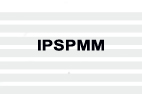 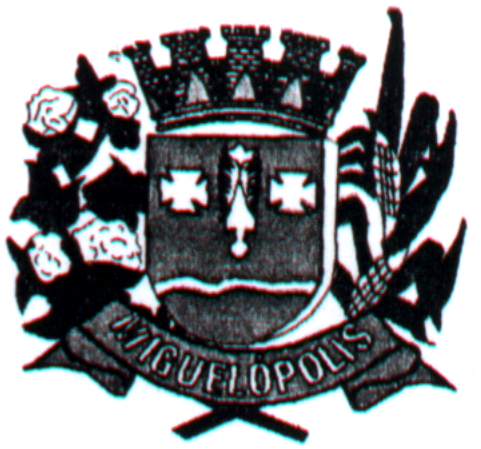 